This dual credit college course is offered through Minnesota West Community and Technical College’s REACH Program in partnership with Edgerton Public Schools. ACADEMIC YEAR: 2021-2022COURSE TITLE: Principles of Biology ICOURSE NUMBER: BIOL 1110CATALOG DESCRIPTION: Investigates fundamental principles of biology with special emphasis on the composition of living things and living systems, the chemistry of living things, natural selection, cell biology, metabolism emphasizing bioenergetics and biosynthesis, the cell cycle, and genetics.Topics covered include characteristics of life, chemistry of living things, cell structure and function, biological membranes, tissues form and function, energy and metabolism, cellular respiration, DNA replication, transcription and translation, mitosis and meiosis, patterns of inheritance, Mendelian genetics, human genetics and genome, evolution, and taxonomy.COURSE OUTLINE: BIOL 1110 Principles of Biology I Course OutlineNUMBER OF CREDITS: 4 (3 lecture, 1 lab)PREQUISITES/CO-REQUISITES:  STSK 0090 or evidence of college level reading ability through assessment test or prior college courseworkIMPORTANT DATES:Start of semester is September 7th, 2021Last date of semester is January 14th, 2022Drop/add/withdrawal dates: September 21st, 2021Final exam date/time is January 14th, 2022MEETING TIMES: 9:58am- 11:34am Monday thru FridayTEXTBOOKS:  Choi, J., Clark, M.A. & Douglas, M. 2020. Biology 2nd ed. Openstax. ISBN: 9781506699851Download FREE Book: http://openstax.org/details/books/biology-2e REACH HIGH SCHOOL INSTRUCTOR: Amy BlomEMAIL: ablom@edgertonpublic.comMINNESOTA WEST COLLEGE FACULTY MENTOR NAME:  Heidi TarusEMAIL: heidi.tarus@mnwest.eduRESPONSE TIME: I will respond to emails within 24 hours.  I do not respond to emails over the weekend. OFFICE HOURS:  Available Monday thru Friday from 1:39-3:45 for extra assistance on school grounds. Available by phone, Zoom, or special times through appointments only.PHONE: (507) 442-7881 or (507) 329-3232STUDENT LEARNING OUTCOMES:Identify organic molecules and their function.Describe and illustrate different types of cells, list the organelles, and summarize their functions.Identify the different types of tissues and describe their functions.Illustrate and explain cellular respiration.Summarize the processes of DNA replication, transcription and translation.Compare and contrast the phases of mitosis and meiosis and outline the details of each phase.Demonstrate various patterns of inheritance and apply that knowledge to the human genome.Examine the theory of evolution.Classify organisms by utilizing binomial nomenclature.MAJOR ASSIGNMENTS:STANDARDS USED FOR ASSESSMENT:  Students will meet the learning objectives through reading assignments, attendance, homework, exams, in-class participation, and laboratory activities.GRADING: ACADEMIC INTEGRITY: Academic Dishonesty is defined as the submission of false academic records, cheating, plagiarism, altering, forging, or misusing a college academic record; acquiring or using test materials without faculty permission; acting alone or in cooperation with another to falsify records or to obtain dishonest grades, honors, or awards.  Any acts of academic dishonesty will be subject to disciplinary action and could result in sanctions as described in the Minnesota West Community & Technical College Student Code of Conduct.ATTENDANCE: Attendance is extremely important for understanding. Students who need to miss class due to illness need to contact the instructor as soon as possible by email or phone and the instructor will work with that student to meet academic needs. 
DATA PRIVACY: Minnesota West ensures student data privacy. For more information, review the college’s policy.  Also, you can review the D2L Brightspace privacy statement at https://www.d2l.com/legal/privacy/.  EXPECTATIONS:Be respectful of othersAttend all classes Develop personal time management systems for classes, study time, work and social life.Complete assignments and take tests on time.Use effective textbook reading skills to learn content, take effective notes and study them regularly, create study guides, and generate questions/answers from varying perspectives.Seek out academic assistance through your classmates and instructor if you are struggling.LATE POLICIES:All late work needs to be address before the assignment is late with the instructor to receive full credit. All late work assignments will be deducted 10% if the instructor is not notified ahead of time and there is a legitimate reason for the delay in work. Due to the current situation all late work will be handled on a case by case basis and student should understand that getting the work done on time leaves them more time to learn new information and reduce the risk of falling behind. REQUIRED TECHNOLOGYYou may choose to include a list of the technology basics you require for participation in the course: ACCOMMODATIONS FOR DISABILITY: To receive reasonable accommodations for a documented disability, please contact the Accessibility and Disability Services Coordinator, accessibility@mnwest.edu or contact the Communications Center at 800-658-2330 and ask for accessibility services.  See the Minnesota West Disability Services web page for details on process and policy. In addition, students are encouraged to notify their instructors.INSTRUCTOR ASSISTANCE: Please see instructor during office hours or e-mail instructor to set up assistance.TECHNOLOGY ASSISTANCE/HELP DESK: Students can access technology assistance in multiple ways. You can access technology assistance through Ask Jay, by emailing the help desk (helpdesk@mnwest.edu), or by phone at 507-372-3476.If Minnesota West’s website is down, you can access D2L- BRIGHTSPACE through the following website: https://mnwest.learn.minnstate.edu/  TUTORING ASSISTANCE: Tutoring assistance is available through the Library and Academic Resources Center (LARC).  Professional tutors as well as peer tutors are available to assistance students in your class. Students can access tutoring services through Ask Jay, by emailing the tutors (tutoring@mnwest.edu ), or by phone at 507-372-3476.
Students also have access to Tutor.com, a 24/7 online tutoring service.  Students can find more information on the LARC Tutoring page. The instructor reserves the right to make changes to this syllabus throughout the semester; the changes will be posted in D2L Brightspace under the title SYLLABUS - REVISED (date of revision). ____________________________________________________________________________To receive reasonable accommodations for a documented disability, or request this document in an alternative format, please contact the Accessibility and Disability Services Coordinator at accessibility@mnwest.edu, or contact the Communications Center at 800-658-2330 or via your preferred Telecommunications Relay Service. Students are encouraged to notify their instructors of requested accommodations. A Member of the Minnesota State Colleges and Universities SystemAn Affirmative Action Equal Opportunity Educator/Employer
MINNESOTA WEST COMMUNITY & TECHNICAL COLLEGE

MINNESOTA WEST COMMUNITY & TECHNICAL COLLEGE
COURSE SYLLABUSCOURSE SYLLABUS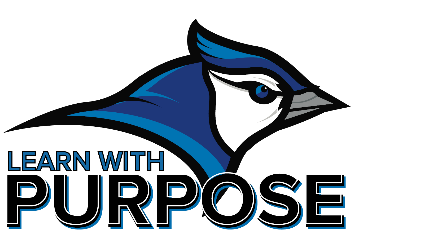 Mission: Minnesota West prepares learners for a lifetime of success.Vision: Minnesota West is the regional college of choice.Values: Community Engagement, Courage, Diversity & Inclusion, Innovation, Integrity, Student SuccessCourse Overview:  College Faculty Information:  Course Information:  AssignmentPointsAttendance and Homework10%12 Labs (including 2 lab reports)40%8 Major Unit Tests30%2 Major Exams- Mid-Semester Exam and Semester Final20%Total100%A94-100 %A-90-93.99%B+87-89.99%B84-86.99%B-80-83.99%C+77-79.99%C74-76.99%C-70-73.99%D+67-69.99%D64-66.99%D-60-63.99%FBelow 59.99%Course Procedures and Policies:  Active Edgerton Public email account Internet access/Web browserDesire2Learn Brightspace learning management system: access from the Minnesota West web site, Current Students area.  Note: If Minnesota West’s website is down, you can access D2L- BRIGHTSPACE through the following website: https://mnwest.learn.minnstate.edu/  Assistance/Support Services:  